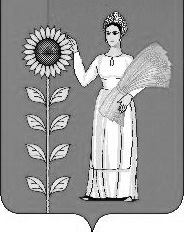 СОВЕТ ДЕПУТАТОВ СЕЛЬСКОГО ПОСЕЛЕНИЯ НОВОЧЕРКУТИНСКИЙ СЕЛЬСОВЕТ Добринского муниципального района Липецкой области Российской ФедерацииРЕШЕНИЕ14-ой сессии Совета депутатов первого созыва08 февраля 2018 г                         с. Новочеркутино                         № 83-рс О признании утратившими силу некоторых решений Совета депутатов сельского поселения Новочеркутинскитй сельсовет В связи с приведением в соответствие с действующим законодательством и руководствуясь Федеральным законом от 06.10.2003 года №131-ФЗ "Об общих принципах организации местного самоуправления в Российской Федерации", Уставом сельского поселения Новочеркутинский сельсовет, Совет депутатов сельского поселенияРЕШИЛ:1. Признать утратившими силу:Решение от 27.10.2016 №55-рс Совет депутатов сельского поселения Павловский сельсовет Добринского муниципального района «О внесении изменений в Правила землепользования и застройки сельского поселения Павловский сельсовет Добринского муниципального района Липецкой области»решение от 16.06.2016 №46-рс Совет депутатов сельского поселения Павловский сельсовет Добринского муниципального района «О Перечне услуг, которые являются необходимыми и обязательными для представления администрацией сельского поселения Павловский сельсовет Добринского муниципального района муниципальных услуг и представляются организациями, участвующими в предоставлении муниципальных услуг»решение от 02.12.2015 №13-рс Совет депутатов сельского поселения Павловский сельсовет Добринского муниципального района «О принятии имущества Добринского муниципального района в собственность сельского поселения Павловский сельсовет безвозмездно».решение от 02.12.2015 №12-рс Совет депутатов сельского поселения Павловский сельсовет Добринского муниципального район «О передаче муниципального имущества сельского поселения Павловский сельсовет в собственность Липецкой области»решение от 23.07.2015 № 216-рс Совет депутатов сельского поселения Павловский сельсовет Добринского муниципального района «Об отмене решения на Положение о порядке осуществления муниципального земельного контроля на территории сельского поселения Павловский сельсовет, утвержденное решением Совета депутатов сельского поселения Павловский сельсовет Добринского муниципального района Липецкой области от 21.12.2007 г. № 57-рс»решение от 20.11.2014 № 183-рс Совет депутатов сельского поселения Павловский сельсовет Добринского муниципального района «О внесении изменений в Положение «О Контрольно-счетной комиссии сельского поселения Павловский сельсовет Добринского муниципального района Липецкой области Российской Федерации» в новой редакции»решение от 10.04.2014 № 161-рс Совет депутатов сельского поселения Павловский сельсовет Добринского муниципального района «О внесении изменений в Порядок размещения сведений о доходах, расходах, об имуществе и обязательствах имущественного характера лиц, замещающих муниципальные должности, должности муниципальной службы в администрации сельского поселения Павловский сельсовет Добринского муниципального района и членов их семей в сети интернет на официальном сайте администрации сельского поселения Павловский сельсовет Добринского муниципального района и предоставления этих сведений средствам массовой информации для опубликования»решение от 10.04.2014 № 160-рс Совет депутатов сельского поселения Павловский сельсовет Добринского муниципального района «О внесении изменений в Правила организации и проведения массовых спортивных, культурно-просветительных, развлекательных и иных зрелищных мероприятий в сельском поселении Павловский сельсовет Добринского муниципального района»решение от 20.12.2013 № 144-рс Совет депутатов сельского поселения Павловский сельсовет Добринского муниципального района «Об утверждении Порядка размещения сведений о доходах, расходах, об имуществе и обязательствах имущественного характера лиц, замещающих муниципальные должности, должности муниципальной службы в администрации сельского поселения Павловский сельсовет Добринского муниципального района и членов их семей в сети Интернет на официальном сайте сельского поселения Павловский сельсовет Добринского муниципального района и представления этих сведений средствам массовой информации для опубликования».решение от 18.11.2013 № 141-рс Совет депутатов сельского поселения Павловский сельсовет Добринского муниципального района «О внесении изменений в Положение о контрольно-счетной комиссии Совета депутатов сельского поселения Павловский сельсовет Добринского муниципального района Липецкой области»решение от 19.09.2013 № 136-рс Совет депутатов сельского поселения Павловский сельсовет Добринского муниципального района «О признании утратившими силу»решение от 21.02.2013 № 114-рс Совет депутатов сельского поселения Павловский сельсовет Добринского муниципального района «Об утверждении Положения «О создании, развитии и сохранении системы озеленения территории сельского поселения Павловский сельсовет»решение от 19.12.2012 № 110-рс Совет депутатов сельского поселения Павловский сельсовет Добринского муниципального района «Об утверждении «Правил организации и проведения массовых спортивных, культурно-просветительных, развлекательных и иных зрелищных мероприятий в сельском поселении Павловский сельсовет Добринского муниципального района»решение от 27.11.2012 № 107-рс Совет депутатов сельского поселения Павловский сельсовет Добринского муниципального района «Об утверждении Стратегии социально-экономического развития сельского поселения Павловский сельсовет Добринского муниципального района Липецкой области на период до 2020года в новой редакции»решение от 08.10.2012 № 105-рс Совет депутатов сельского поселения Павловский сельсовет Добринского муниципального района «О внесении изменений в «Положение о денежном содержании и социальных гарантиях военно-учетного работника сельского поселения Павловский сельсовет Добринского муниципального района Липецкой области Российской Федерации» (утверждено решением Совета депутатов сельского поселения Павловский сельсовет от 23.11.2010г. №27-рс,18.11.2011г.№64-рс)»решение от 26.09.2012 № 98-рс Совет депутатов сельского поселения Павловский сельсовет Добринского муниципального района «Об утверждении Положения «О материальном стимулировании муниципальных служащих муниципальной службы»решение от 26.09.2012 № 97-рс Совет депутатов сельского поселения Павловский сельсовет Добринского муниципального района «О признании утратившим силу решения от 23.11.2009г. № 113-рс «Об утверждении положения о материальном стимулировании выборных должностных лиц»решение от 07.08.2012 № 94-рс Совет депутатов сельского поселения Павловский сельсовет Добринского муниципального района «О порядке организации доступа и осуществления контроля за обеспечением доступа к информации о деятельности органов местного самоуправления сельского поселения Павловский сельсовет Добринского муниципального района Липецкой области»решение от 16.02.2012 № 76-рс Совет депутатов сельского поселения Павловский сельсовет Добринского муниципального района «Об утверждении «Положения об организации и осуществлении мероприятий по работе с детьми и молодежью в сельском поселении Павловский сельсовет»решение от 16.02.2012 № 75-рс Совет депутатов сельского поселения Павловский сельсовет Добринского муниципального района «О внесении изменений в «Положение «О порядке осуществления муниципального земельного контроля на территории сельского поселения Павловский сельсовет»решение от 18.11.2011 № 62-рс Совет депутатов сельского поселения Павловский сельсовет Добринского муниципального района «О принятии Положения «О контрольно-счетной комиссии сельского поселения Павловский сельсовет Добринского муниципального района Липецкой области Российской Федерации» в новой редакции»решение от 18.11.2011 № 58-рс Совет депутатов сельского поселения Павловский сельсовет Добринского муниципального района «О внесении изменений в Положение «О материальном стимулировании работников, не отнесенных к государственным должностям и осуществляющих техническое обеспечение органов местного самоуправления» (утверждено решением от 23.11.2009г. №115-рс, с изменениями от 10.06.2011г. №43-рс)»решение от 18.11.2011 № 64-рс Совет депутатов сельского поселения Павловский сельсовет Добринского муниципального района «О внесении изменений в «Положение о денежном содержании и социальных гарантиях военно-учетного работника сельского поселения Павловский сельсовет Добринского муниципального района Липецкой области Российской Федерации» (утверждено решением Совета депутатов сельского поселения Павловский сельсовет от 23.11.2010г. №27-рс)»решение от 28.09.2011 № 53-рс Совет депутатов сельского поселения Павловский сельсовет Добринского муниципального района «Об утверждении Положения о порядке расходования средств местного бюджета на цели оказания содействия гражданам по оформлению в упрощенном порядке их прав на земельные участки и расположенные на них объекты недвижимого имущества»решение от 30.08.2011 № 51-рс Совет депутатов сельского поселения Павловский сельсовет Добринского муниципального района «Об утверждении «Положения «О порядке планирования приватизации муниципального имущества сельского поселения Павловский сельсовет Добринского муниципального района Липецкой области и принятия решений об условиях его приватизации»решение от 10.06.2011 № 43-рс Совет депутатов сельского поселения Павловский сельсовет Добринского муниципального района «О внесении изменений в Положение «О материальном стимулировании работников, не отнесенных к государственным должностям и осуществляющих техническое обеспечение органов местного самоуправления» (утверждено решением от 23.11.2009г. №115-рс)»решение от 14.01.2011 № 31-рс Совет депутатов сельского поселения Павловский сельсовет Добринского муниципального района «О внесении изменений в решение Совета депутатов сельского поселения Павловский сельсовет Добринского муниципального района от 21.12.2007 года № 57 - рс «Об утверждении Положения «О порядке осуществления муниципального земельного контроля на территории сельского поселения Павловский сельсовет (с изменениями и дополнениями от 01.04.2009г. №82-рс, от 20.08.2009г. №100-рс, от 28.09.2009г. №104-рс)»решение от 23.11.2010 № 27-рс Совет депутатов сельского поселения Павловский сельсовет Добринского муниципального района «О принятии Положения о денежном содержании и социальных гарантиях работникам военно-учетного стола сельского поселения Павловский сельсовет Добринского муниципального района Липецкой области» решение от 08.06.2010 № 14-рс Совет депутатов сельского поселения Павловский сельсовет Добринского муниципального района  «О внесении изменений в решение Совета депутатов сельского поселения Павловский сельсовет от 23.11.2009г. № 114-рс об утверждении Положения "О материальном стимулировании муниципальных служащих муниципальной службы".решение от 23.11.2009 № 115-рс Совет депутатов сельского поселения Павловский сельсовет Добринского муниципального района «Об утверждении Положения «О материальном стимулировании работников, не отнесенных к государственным должностям и осуществляющих техническое обеспечение органов местного самоуправления»решение от 28.09.2009 № 104-рс Совет депутатов сельского поселения Павловский сельсовет Добринского муниципального района «О внесении изменений в решение сельского Совета депутатов Павловского сельсовета № 57-рс от 21.12.2007г. «Об утверждении положения «О порядке осуществления муниципального земельного контроля на территории сельского поселения Павловский сельсовет» с изменениями от01.04.2009г.»решение от 20.08.2009 № 100-рс Совет депутатов сельского поселения Павловский сельсовет Добринского муниципального района  «О внесении изменений в решение Совета депутатов Сельского поселения Павловский сельсовет Добринского района Липецкой области от 21.12.2007г. №57-рс «Об утверждении Положения «О порядке осуществления муниципального земельного контроля на территории сельского поселения Павловский сельсовет» изменениями от 01.04.2009г. №82.»решение от 25.05.2009 № 91-рс Совет депутатов сельского поселения Павловский сельсовет Добринского муниципального района «О принятии «Положения о порядке списания основных средств находящихся, в муниципальной собственности сельского поселения Павловский сельсовет»решение от 25.05.2009 № 89-рс администрация сельского поселения Павловский сельсовет Добринского муниципального района «О положении «О муниципальной казне сельского поселения Павловский сельсовет»»решение от 01.04.2009 № 82-рс Совет депутатов сельского поселения Павловский сельсовет Добринского муниципального района «О внесении изменений в решение сельского Совета депутатов Павловского сельсовета № 57-рс от 21.12.2007г. «Об утверждении положения «О порядке осуществления муниципального земельного контроля на территории сельского поселения Павловский сельсовет»2. Настоящее решение вступает в силу со дня его принятия.Председатель Совета депутатов сельского поселения Новочеркутинский сельсовет                                                       И.С. Пытин